关于进一步加强疫情防控常态化下学生安全教育工作的通知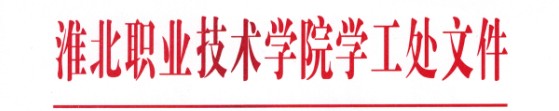 学工处[2020]16号各系（部）：为提高学生的安全防范意识，确保每一学生家庭幸福和校园安全稳定，现就疫情防控常态化下做好我院学生安全教育工作要求如下：    一、新形势下要主动担当作为当前疫情防控常态化下，保障学生安全的形势不容乐观，且对原有工作方法和模式提出新的要求。在秋季学期学生返校以后，各系（部）要坚持预防为主的原则，进一步提高思想认识，结合实际，探索疫情防控常态化学生学习安全教育管理工作的有效方法，要坚决克服松懈思想、侥幸心理、松劲心态，秋季学期开学不忘安全、主动作为，守住安全底线，真正做到守土有责、守土担责、守土尽责，切实保障学生生命健康安全。    二、多途并举细化安全教育各系（部）要采用班会、主题团日活动、微信群、QQ群、钉钉群消息群发等形式，加强防火、防盗、防触电、防传染病、防诈骗、防传销、防不良网贷等安全知识宣传。1.养成卫生习惯    讲究个人卫生，勤洗手、勤洗澡、勤换衣、勤晒被；保持住宿、学习场所通风、清洁、卫生，养成早睡、早起生活习惯；购买各种包装食品时要注意保质期；尽量少吃凉菜、生菜，不吃腐烂变质的食品；不酗酒，对于突发性食物中毒等事故应立即去医院就诊，同时报告学校。2.确保人身财产安全    要保管好自己的财物，尽量不随身携带大额现金，防止被盗；夜间、假期、外出期间要锁好门，关好窗，妥善保管好个人财物；不在社会复杂场所活动，不夜间单身外出，不到偏僻地方行走、逗留；不向楼道和窗外乱扔垃圾杂物，防止意外事故；不贪图小便宜，不随便将自己的个人信息告诉陌生人和不了解的人。3.注重交通安全自觉遵守交通法规，切勿横穿马路，过马路时注意来往车辆，走人行横道；不进入标有“禁止通行”“危险”等标志的地方；乘坐公交车等车停稳后，依次上下车；外出时，不乘坐非法运营车辆、超载车辆及车况不好的车辆；乘坐公共交通工具带好医用口罩，做好自我防护。4.严防网络诈骗提高网络安全意识，养成良好消费习惯，不借校园贷，不参与网络刷单活动，不做网贷担保人；不要向陌生账号汇钱，防止上当；保护个人隐私。不要轻易在网上填写过于详细的个人信息，如身份证号、银行卡号、支付宝账号、微信号及家庭详细住址等；不传播、转发、散布危害国家安全、社会稳定的言论和不实信息，不得盲目参加集会或团体活动。5、严防不良网贷向学生普及网络贷款风险，提醒学生一定要保护好个人隐私信息，增强安全防范意识，提高对骗贷行为的警惕和甄别能力。各系（部）在2020级新生入校后要对所有在校生进行一次“校园贷”“套路贷”“高利贷”专项全面排查，辅导员、班主任联合学生家长做好教育工作，防止极端事件发生。同时，培养学生勤俭节约习惯，避免超前消费、过度消费和从众消费的错误消费观念，营造勤俭节约，俭以养德的良好氛围。6、做好学生的心理危机排查重视大学生心理健康教育工作，认真做好疫情防控常态化下学生的心理危机排查，排查发现存在心理危机的，各系（部）要安排心理辅导员与当事人交流，确定问题的严重程度并尝试帮助解决问题，避免意外事故的发生。   三、精准施策做好实习学生安全指导    18级学生即将走上实习岗位和就业岗位，要求学生提高警惕意识，防范招聘诈骗。应聘前可通过工商部门官网、全国组织机构统一社会信用代码公示查询平台、国家企业信用信息公示系统等核查招聘单位的营业执照、组织机构代码证等企业注册信息，确保招聘信息的真实有效。针对一些不熟悉或没有投递过简历的招聘单位发出的邀请，一定要认真核查。签订就业合同时，要认真核查协议，谨慎签订合约。签约前要核查该企业是否经过工商部门登记以及注册的有效期限。如在三方协议外还有补充条款，要注意协议上关于应聘岗位、劳动期限、劳动报酬、福利待遇和社会保险（公积金）等事项是否与约定的一致；要检查协议的字句是否准确、清楚、完整、合法。发现问题应及时与用人单位沟通、协调，避免签订“不平等”协议。提防就业陷阱，不可盲目轻信高工资、高待遇、熟人的宣传，警惕传销陷阱。一旦遇到麻烦，应设法离开。发现异常，必要时可直接拨打110。    四、早防范早发现，严格落实安全责任各系（部）要加强安全教育，及时化解风险。紧盯影响学校安全稳定的重大风险、敏感舆情和重要敏感节点，全面掌握疫情防控常态化下的安全稳定信息。及时发现问题，精准开展研判，迅速落实处置措施，针对现阶段学生中可能存在的安全隐患要提前做好预判，做到早防范、早发现、早解决，及时化解各类风险。各系（部）要加强组织领导，严格落实责任，统一思想，提升对安全防范工作重要性的认识，坚决克服侥幸心理和麻痹思想，充分利用主题班会、媒体、平台等形式，坚持定期对学生开展深入细致的安全专题教育，精心策划，认真组织，切实把安全教育的各项措施落到实处。  淮北职业技术学院学工处                             2020年9月13日